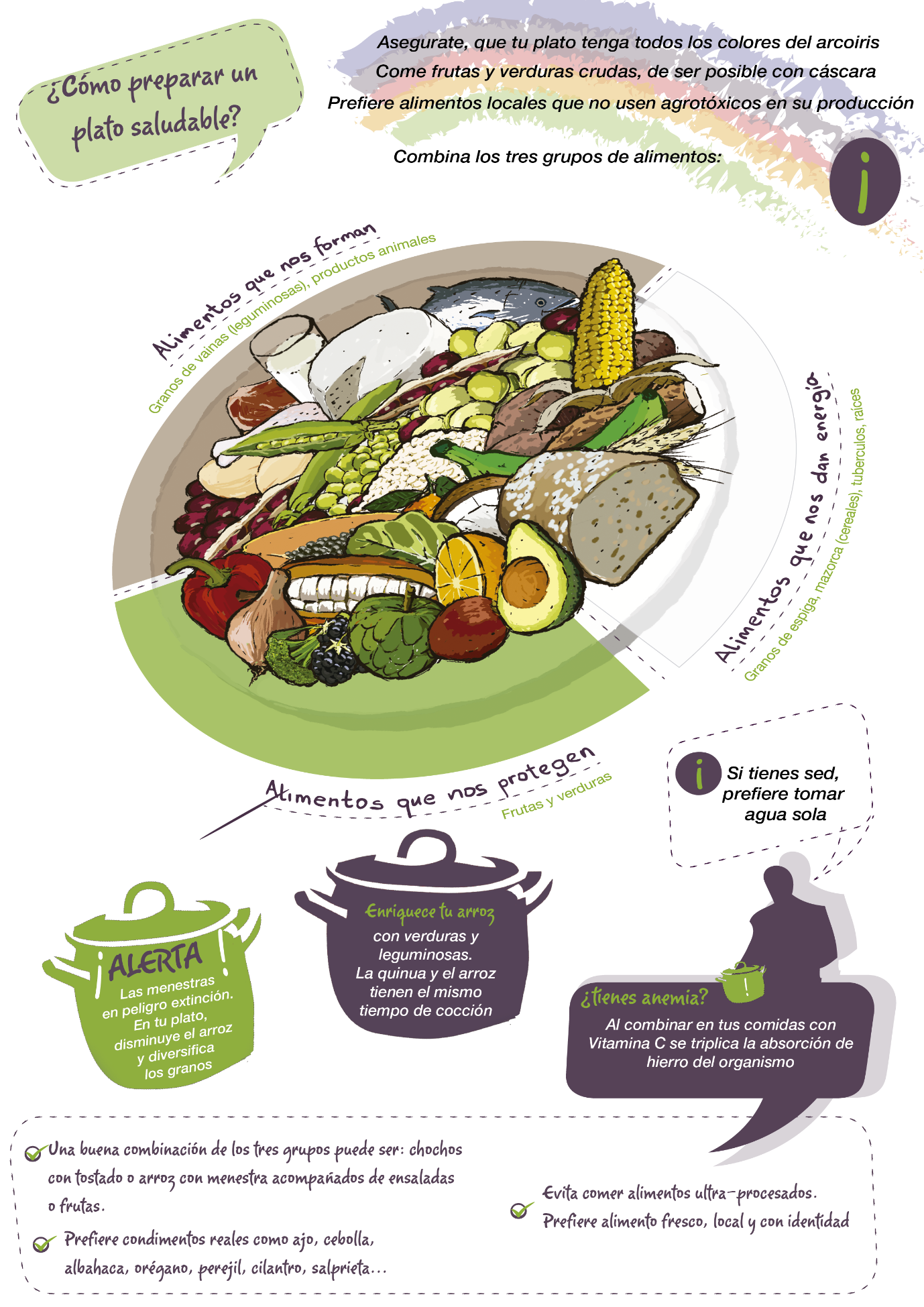 Nombre de la actividad:Plato SaludableObjetivo: Retomar el control de los alimentos que comemosDar a conocer el plato nutricional Brindar recomendaciones para preparar un alimento balanceado y completo.Idea central: “Qué rico es aprender a cocinar combinar los alimentos de forma nutritiva”. Preguntas¿Dónde usualmente comes? ¿Cocinas? ¿Quién se encarga de la preparación de los alimentos en tu familia?Para usted, ¿qué es un plato saludable?  ¿Qué es un alimento completo?Cuándo cocina, ¿cómo combina los ingredientes de sus platos?¿Sabías que la carne, el pollo y el pescado NO son nuestra UNICA fuente de proteina? ¿qué platos combina granos que de vaina con granos en mazorca o espiga?MetodologíaAntes del taller: realizar una investigación en las ferias agroecológicas para conseguir los productos y la información necesaria para la actividad. Durante el taller: Elegir una o dos preguntas para hacerlas al grupo, y exponer el contenido sobre cómo preparar un plato saludable. Explica los tres tipos de alimentos que forman el plato nutricionalPrepara una comida: invita a los participantes a que con lo productos que tienes a disposición preparen una comida, y ubiquen cada ingrediente en el plato nutricional vacío.  Finalmente, cuéntales los tips para combinar los alimentos. Invitar a las personas para recibir más información suscribiéndose al boletínEL PLATO NUTRICIONALEL PLATO NUTRICIONALDescripciónPodemos dividir los alimentos en 3 grupos distintos. Cada grupo de alimentos aporta distintos nutrientes, por eso, en cada comida, nuestro plato debería tener un producto de cada uno de los grupos, de forma equilibrada. Alimentos que nos forman (proteínas)Son los alimentos que forman nuestros músculos y tejidos. Los niños y las niñas necesitan de estos alimentos porque se encuentran en la etapa de crecimiento y formación.  Cuando hay deficiencia de alimentos que nos forman surgen problemas como anemia y desnutrición. ¿Dónde encontrarlos?Todos los granos que crecen en vaina, como las habas, el fréjol, el maní etc. También los encontramos en todos los alimentos que vienen de los animales, como lácteos, huevos, carnes.Alimentos que nos dan energía (carbohidratos)Nos dan energía, ya que contienen calorías y carbohidratos, que el cuerpo necesita para moverse y hacer actividad física. El problema está en el excesivo consumo de carbohidratos y la poca actividad física que realizamos. ¿Dónde encontrarlos?Dentro de este grupo están todos los granos que crecen en espiga y en mazorca como el trigo, la cebada, el maíz etc. Así también como los tubérculos, las papas, la yuca, el plátano, el verde, etc.Alimentos que nos protegenSon los alimentos que nos protegen de enfermedades, al mantener nuestro sistema inmunológico en buenas condiciones. y digestivo. Al masticar las frutas y las verduras (no licuarlas), la fibra que contienen ayuda a tener una digestión saludable.¿Dónde encontrarlos?Principalmente en frutas y verduras que tienen vitaminas y minerales. También en muchas especies y hierbas aromáticas. es importante integrar orégano, achiote, albahaca etc en la cocina, así incluimos en nuestro plato sus propiedades medicinales y con un poco más de vitaminas y minerales para proteger nuestros cuerpos. DescripciónPodemos dividir los alimentos en 3 grupos distintos. Cada grupo de alimentos aporta distintos nutrientes, por eso, en cada comida, nuestro plato debería tener un producto de cada uno de los grupos, de forma equilibrada. Alimentos que nos forman (proteínas)Son los alimentos que forman nuestros músculos y tejidos. Los niños y las niñas necesitan de estos alimentos porque se encuentran en la etapa de crecimiento y formación.  Cuando hay deficiencia de alimentos que nos forman surgen problemas como anemia y desnutrición. ¿Dónde encontrarlos?Todos los granos que crecen en vaina, como las habas, el fréjol, el maní etc. También los encontramos en todos los alimentos que vienen de los animales, como lácteos, huevos, carnes.Alimentos que nos dan energía (carbohidratos)Nos dan energía, ya que contienen calorías y carbohidratos, que el cuerpo necesita para moverse y hacer actividad física. El problema está en el excesivo consumo de carbohidratos y la poca actividad física que realizamos. ¿Dónde encontrarlos?Dentro de este grupo están todos los granos que crecen en espiga y en mazorca como el trigo, la cebada, el maíz etc. Así también como los tubérculos, las papas, la yuca, el plátano, el verde, etc.Alimentos que nos protegenSon los alimentos que nos protegen de enfermedades, al mantener nuestro sistema inmunológico en buenas condiciones. y digestivo. Al masticar las frutas y las verduras (no licuarlas), la fibra que contienen ayuda a tener una digestión saludable.¿Dónde encontrarlos?Principalmente en frutas y verduras que tienen vitaminas y minerales. También en muchas especies y hierbas aromáticas. es importante integrar orégano, achiote, albahaca etc en la cocina, así incluimos en nuestro plato sus propiedades medicinales y con un poco más de vitaminas y minerales para proteger nuestros cuerpos. ¿Cómo preparar un plato saludable?¿Cómo preparar un plato saludable?Asegurate, que tu plato tenga todos los colores del arcoiris: “una comida colorida es una comida nutritiva”Aumenta el consumo de frutas y verduras (alimentos protectores)Disminuye el consumo de arroz y pan (alimentos energéticos) Ponte en movimiento, haz ejercicio.Asegurate, que tu plato tenga todos los colores del arcoiris: “una comida colorida es una comida nutritiva”Aumenta el consumo de frutas y verduras (alimentos protectores)Disminuye el consumo de arroz y pan (alimentos energéticos) Ponte en movimiento, haz ejercicio.Tips para combinar tus alimentosTips para combinar tus alimentosUn alimento completo combina las leguminosas (granos de vaina) con cereales (granos de espiga o mazorca) y muchas frutas y verduras. Ej. chochos con tostado y el arroz con menestra acompañados de ensaladas o frutas.La menestra en peligro de extinción: porque cada vez comemos más arroz y menos menestra. Prefiere los granos integrales, su fibra ayuda el proceso digestivoAcompaña con verduras y frutas crudas tus comidas. La vitamina C triplica la absorción del hierro en el organismo. El arroz y la quinua tienen el mismo tiempo de cocción. Prefiere la comida real, es decir aquella fresca, que no sea procesada.Prefiere condimentos reales como ajo, cebolla, achiote, albahaca, orégano, romanesco, etcPara refrescarte prefiere agua sola o agua de hierbas Un alimento completo combina las leguminosas (granos de vaina) con cereales (granos de espiga o mazorca) y muchas frutas y verduras. Ej. chochos con tostado y el arroz con menestra acompañados de ensaladas o frutas.La menestra en peligro de extinción: porque cada vez comemos más arroz y menos menestra. Prefiere los granos integrales, su fibra ayuda el proceso digestivoAcompaña con verduras y frutas crudas tus comidas. La vitamina C triplica la absorción del hierro en el organismo. El arroz y la quinua tienen el mismo tiempo de cocción. Prefiere la comida real, es decir aquella fresca, que no sea procesada.Prefiere condimentos reales como ajo, cebolla, achiote, albahaca, orégano, romanesco, etcPara refrescarte prefiere agua sola o agua de hierbas Antes del tallerPrepara tus materiales: InvestigaAntes del tallerPrepara tus materiales: InvestigaVisita una feria agroecológica, conversa con los productores y consigue los productos. Conversa con el productor y averigua de dónde son los productos y cómo se cultivan, esta información será muy útil al momento de exponer. Para la actividad del plato saludable es preferible utilizar productos muy conocidos y usados como arroz, maíz, quinua (mote, choclo, canguil), plátanos, yuca, verduras. Evitamos los productos poco conocidos como jícamas, ocas, mashuas.Asegurate de tener un poco de productos de cada grupo alimenticio. Cuida de que los productos frescos se vean lindos y suculentos. Si consigues los tubérculos con sus hojas es fabuloso, ya que éstas hojas también son comestibles.Visita una feria agroecológica, conversa con los productores y consigue los productos. Conversa con el productor y averigua de dónde son los productos y cómo se cultivan, esta información será muy útil al momento de exponer. Para la actividad del plato saludable es preferible utilizar productos muy conocidos y usados como arroz, maíz, quinua (mote, choclo, canguil), plátanos, yuca, verduras. Evitamos los productos poco conocidos como jícamas, ocas, mashuas.Asegurate de tener un poco de productos de cada grupo alimenticio. Cuida de que los productos frescos se vean lindos y suculentos. Si consigues los tubérculos con sus hojas es fabuloso, ya que éstas hojas también son comestibles.Preguntas pendientes para esta actividad: ¿Cuántos productos es recomendable tener para esta actividad?¿Las zanahorias y remolachas son tubérculos, pero a qué grupo pertenecen?Preguntas pendientes para esta actividad: ¿Cuántos productos es recomendable tener para esta actividad?¿Las zanahorias y remolachas son tubérculos, pero a qué grupo pertenecen?